BONINGALE PARISH COUNCILWednesday 1st September 2021 at 7.00 pm in the Old School Room, Church Lane, BoningaleAGENDADear Councillor I HEREBY SUMMON YOU to a meeting of Boningale Parish Council to be held on Wednesday 1st September 2021 at 7.00 pm in the Old School Room, Church Lane, Boningale.Michael Ward  Clerk to Boningale Parish CouncilWelcome and discussions with the Chair of Albrighton Parish Council, Ms Sylvia Pledger. Presentation by a representative of Airband regarding work being completed in the Boningale area.To consider the co-option of a new councillor to fill the vacancy following the council elections in MayApologies. To receive and approve apologies for absence. Members are asked to give their apologies direct to the clerk. Declarations of interest. To consider declarations of interest under consideration on this agenda in accordance with the Localism Act 2011 s32 and the Relevant Authorities (Disclosable Pecuniary Interests) Regulations 2012. Where a member indicates that they have a prejudicial interest but wish to make representation regarding the item before leaving the meeting, they must do so under item 4 (D) of Public Participation. Public Participation. Members of the public are invited to ask questions, make representations, or submit comments on any item on the agenda. This is LIMITED TO THREE MINUTES PER PERSON – at the sole discretion of the Chairman.Minutes of the previous meeting (enclosure).To receive the minutes of the meeting held on 9th June 2021 and 21st July 2021.Matters arising. To consider any issues arising from the minutes that are not included on the agenda. Correspondence. To review any outstanding correspondence that has been received since the last meeting. Financial statement – May, 2021 (enclosure).Items for the next agenda – 1st December, 2021.Road safety.To consider any items relating to improved road safety within the council boundary.To further consider the payment of a grant for churchyard maintenance at St. Chad’s Church, Boningale.Preliminary discussion of the 2022/23 budget and the associated precept.To review fly tipping and littering in the area and any further steps necessary to reduce the number of incidents.To consider publicity and information regarding the work of the council and any measures to improve the profile of the council with regard to electors.Update on progress with regard to the refurbishment of the former BT telephone box and turning it into a local information centre.Date of next meeting – Wednesday 1st December at 7.30 pm in the Old School Room, Church Lane, Boningale.Signed………………………………………………………..Date…………………………………………………………Clerk to Boningale Parish Council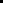 